Кыргыз билим берүү академиясынын Окумуштуулар кеңешинин мүчөсүнүнПАСПОРТУ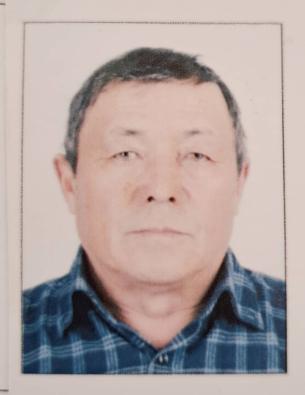 1. Фамилия 2. Аты3. Атасынын аты 5. Туулган жыл, айы4. Жынысы6. Туулган жери7. Улуту8. ЖарандыгыИзакееев Бөрүбай Токушович 19.06.1956эркек Талас кыргызКыргыз РеспубликасыБилимиЖОЖдун аталышы Аяктаган жылы МамлекетиАспирантура (к/с/…) Аяктаган жылы МамлекетиДокторантура (к/с/…) Аяктаган жылы МамлекетижогоркуСССРдин 50 жылдыгы атындагы Кыргыз мамлекеттикуниверситети, экономика факультети1985Кыргыз РеспубликасыОкуган эмес ——Окуган эмес ——Учурда иштеп жаткан жериМамлекети				Кыргыз РеспубликасыМекеме	Кыргыз билим берүү академиясыКызматы				Президенттин финансы жана чарба иштерибоюнча орун басарыОК тууралуу маалымат ( УАКтын кызматкери толтурат) ОКнын шифри1. ОКдагы кызматы2. Илимий адистикке жараша киришинин укуктук тарабы (шифры) 3. Илимий эмгектеринин топтомунун негизиндеИлимий даражасынын болушуДаража (К)				жок Илимдин тармагы		2. Адистиктин шифры (илимий кызматкердин номенкулатурасы боюнча) 13.00.02 3. Ыйгарылган жылы	 Даража (Д)				жок1. Илимдин тармагы	2. Адистиктин шифры (илимий кызматкердин номенкулатурасы боюнча) 13.00.023. Ыйгарылган жылы	 Окумуштуулук наамдын болушуОкумуштуулук наамы	(доцент/а.и.к.)  2.Адистиги			Окумуштуу кеңеши (академиялык кеңеш)... Ыйгарылган жылы		 Окумуштуулук наамы	 Адистиги			Окумуштуу кеңеши (академиялык кеңеш)Ыйгарылган жылы		Академиялык билиминин болушу1. Наам 2. НаамИлимий ишинин натыйжалары (баары)1. Илимий эмгектердин саны – —, анын ичинде: жокачылыштары – жок, ойлоп табуулары – жокИлимий эмгектери (2017–2023-жж.)Негизгилери: илимий адистиктин шифры – 13.00.02Кошумча: илимий адистиктин шифры 13.00.01Толтурган күнү: 22.03.2023-ж..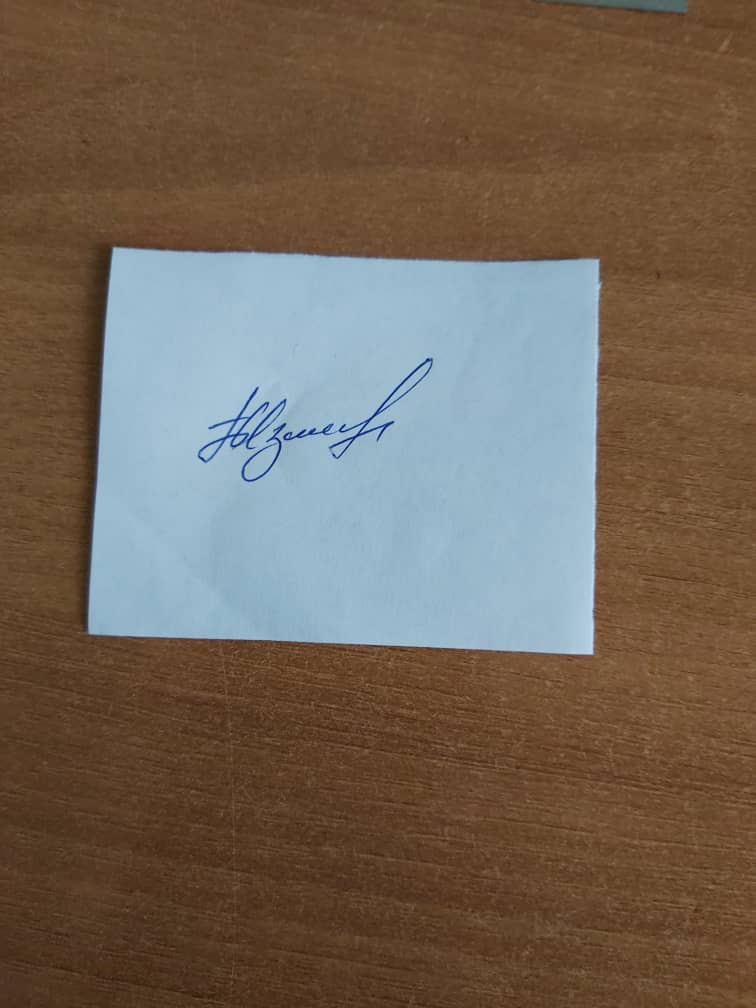 Колу: